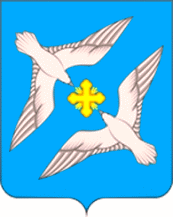 АДМИНИСТРАЦИЯ МУНИЦИПАЛЬНОГО ОБРАЗОВАНИЯ 
СЕЛЬСКОЕ ПОСЕЛЕНИЕ «УСПЕНСКОЕ»
РЖЕВСКОГО РАЙОНА ТВЕРСКОЙ ОБЛАСТИПОСТАНОВЛЕНИЕ05.09.2017                                                                                                                               № 49Об утверждении административного регламентапредоставления муниципальной услуги«Выдача разрешений на осуществление земляных работ»        Руководствуясь Градостроительным кодексом Российской Федерации, Федеральным законом от 06.10.2003 г. № 131-ФЗ "Об общих принципах организации местного самоуправления в Российской Федерации", Федеральным законом от 27.07.2010 г. № 210-ФЗ "Об организации предоставления государственных и муниципальных услуг", Распоряжением Правительства Тверской области от 24.02.2016 г. № 64-рп  «Об утверждении типового перечня муниципальных услуг органов местного самоуправления муниципальных образований Тверской области», Уставом муниципального образования сельское поселение «Успенское» Ржевского района Тверской области,ПОСТАНОВЛЯЮ:                1. Утвердить административный регламент предоставления муниципальной услуги «Выдача разрешений на осуществление земляных работ»  сельского поселения «Успенское» Ржевского района Тверской области (прилагается).          2. Разместить на информационном сайте Администрации муниципального образования сельское поселение «Успенское» -(http://Успенское.ржевский-район.рф ) и обнародовать  настоящее постановление на информационном стенде  Администрации сельского поселения «Успенское Ржевского района Тверской области.        3. Контроль за исполнением настоящего Постановления  оставляю за собой.Глава администрации МОсельское поселение «Успенское»                                                   В.А.ГромовПриложениек Постановлению Администрациисельского поселения «Успенское»Ржевского района Тверской областиот 05.09.2017 г. № 49 Административный регламентпредоставления муниципальной услуги«Выдача разрешений на осуществление земляных работ»Раздел IОбщие положенияПредмет регулирования административного регламента     1. Административный регламент предоставления муниципальной услуги «Выдача разрешений на осуществление земляных работ» (далее соответственно – административный регламент, муниципальная услуга) разработан в целях повышения качества предоставления муниципальной услуги и устанавливает порядок предоставления муниципальной услуги и стандарт предоставления муниципальной услуги. Круг заявителей   2. Получателями муниципальной услуги (далее – заявители) являются физические и юридические лица, обратившиеся в Администрацию сельского поселения «Успенское» Ржевского района Тверской области (далее – Уполномоченный орган) в целях получения разрешения на осуществление земляных работ на территории сельского поселения «Успенское» Ржевского района Тверской области.   3. От имени заявителей - физических лиц могут действовать представители в силу полномочий, оговоренных в доверенности, удостоверенной в порядке, установленном законодательством Российской Федерации.От имени заявителей – юридических лиц могут действовать лица в соответствии с учредительными документами юридических лиц без доверенности, а также представители в силу полномочий, оговоренных в доверенности, удостоверенной в порядке, установленном законодательством Российской Федерации. В предусмотренных законом случаях от имени юридического лица могут действовать его участники.Требования к порядку информирования о предоставлении муниципальной услуги4. Информацию о порядке предоставления муниципальной услуги можно получить в Уполномоченном органе, на сайте www.успенское.ржевский-район.рф в информационно-телекоммуникационной сети Интернет (далее – сайт Администрации), с помощью федеральной государственной информационной системы «Единый портал государственных и муниципальных услуг (функций)» (далее – Единый портал), Ржевском филиале государственного автономного учреждения Тверской области «Многофункциональный центр предоставления государственных и муниципальных услуг» (далее, соответственно, - филиал ГАУ «МФЦ», ГАУ «МФЦ»), Центре телефонного обслуживания населения на базе ГАУ «МФЦ» (далее – Центр телефонного обслуживания населения), на сайте ГАУ «МФЦ» в информационно-телекоммуникационной сети Интернет www.mfc-tver.ru  (далее – сайт ГАУ «МФЦ»).5. Сведения о месте нахождения, графике работы, контактных телефонах, адресах электронной почты Уполномоченного органа и филиала ГАУ «МФЦ», адресах сайта Администрации и сайта ГАУ «МФЦ» указаны в приложении 1 к административному регламенту.6. В Уполномоченном органе, филиале ГАУ «МФЦ» получить информацию о порядке предоставления муниципальной услуги можно при личном или письменном обращении, обращении по телефону или электронной почте, на информационных стендах в помещениях Уполномоченного органа и филиала ГАУ «МФЦ». При обращении по телефону информацию можно получить в Центре телефонного обслуживания населения.7. Информирование осуществляется по следующим вопросам:   а) источники получения информации о порядке предоставления муниципальной услуги (включая телефоны Уполномоченного органа, филиала ГАУ «МФЦ», Центра телефонного обслуживания населения; адреса сайта Администрации и сайта ГАУ «МФЦ», адреса электронной почты Уполномоченного органа и филиала ГАУ «МФЦ», адрес Единого портала);   б) сведения о нормативных правовых актах, регулирующих предоставление муниципальной услуги (наименование, принявший орган, номер, дата принятия);   в) перечень документов, необходимых для получения муниципальной услуги;   г) пример заполнения заявления;   д) сроки предоставления муниципальной услуги;   е) информация о безвозмездности предоставления муниципальной услуги;   ж) время и место приема заявителей;   з) порядок обжалования действий (бездействия) и решений, осуществляемых и принимаемых в ходе предоставления муниципальной услуги;и) иные вопросы, имеющие отношение к порядку предоставления муниципальной услуги.8. Информирование ведется:   а) сотрудниками Уполномоченного органа в соответствии с графиком работы Уполномоченного органа (приложение 1 к административному регламенту);   б) сотрудниками филиала ГАУ «МФЦ» в соответствии с графиком работы филиала ГАУ «МФЦ» (приложение 1 к административному регламенту);   в) сотрудниками Центра телефонного обслуживания населения в соответствии с графиком работы центрального офиса ГАУ «МФЦ» в городе Твери (приложение 1 к административному регламенту).9. Сотрудник Уполномоченного органа, филиала ГАУ «МФЦ», Центра телефонного обслуживания населения информирует заявителя по интересующим его вопросам, сообщает контактную информацию, указанную в приложении 1 к административному регламенту, перечень документов, необходимых для предоставления муниципальной услуги, а также разъясняет требования к ним.10. При ответах на телефонные звонки сотрудники Уполномоченного органа, филиала ГАУ «МФЦ», Центра телефонного обслуживания населения подробно и в вежливой форме информируют обратившегося по интересующим его вопросам. Ответ на телефонный звонок должен начинаться с информации о наименовании органа (организации), в который (которую) поступил телефонный звонок, а также фамилии, имени, отчестве и должности сотрудника, принявшего телефонный звонок.В случае если у сотрудника, принявшего звонок, отсутствует возможность самостоятельно ответить на поставленные вопросы, телефонный звонок должен быть переадресован (переведен) на другого сотрудника органа (организации), участвующего в предоставлении муниципальной услуги, или же обратившемуся лицу должен быть сообщен телефонный номер, по которому можно получить необходимую информацию.11. При информировании по вопросам предоставления муниципальной услуги по письменным запросам заявителей ответ направляется посредством почтовой связи по адресу заявителя, указанному в запросе, в срок, не превышающий 5 рабочих дней со дня регистрации письменного запроса в Уполномоченном органе или филиале ГАУ «МФЦ».12. При информировании по вопросам предоставления муниципальной услуги в форме ответов по электронной почте, ответ на обращение направляется на адрес электронной почты, указанный заявителем в качестве адреса для ведения переписки, в срок, не превышающий 5 рабочих дней со дня регистрации обращения в Уполномоченном органе или филиале ГАУ «МФЦ».13. При информировании по вопросам предоставления муниципальной услуги на Едином портале ответ размещается в «личном кабинете» заявителя, обратившегося за информацией, а также направляется на адрес электронной почты, указанный заявителем в качестве адреса для ведения переписки, в срок, не превышающий 5 рабочих дней со дня регистрации обращения в Уполномоченном органе.14. Ответ на запрос должен содержать ответ на поставленные вопросы, фамилию, инициалы имени и отчества и номер телефона исполнителя. Письменный ответ подписывается руководителем Уполномоченного органа, ответ, направляемый в электронном виде -  электронной подписью руководителя Уполномоченного органа.15. На информационных стендах в помещениях Уполномоченного органа, филиала ГАУ «МФЦ» размещается следующая информация:   а) перечень документов, необходимых для предоставления муниципальной услуги;   б) образцы оформления документов, необходимых для предоставления муниципальной услуги;   в) сроки предоставления муниципальной услуги;   г) время приема документов, необходимых для предоставления муниципальной услуги;   д) основания для отказа в предоставлении муниципальной услуги;   е) порядок получения консультаций и записи на прием к должностным лицам Уполномоченного органа, филиала ГАУ «МФЦ»;   ж) порядок обжалования решений и действий (бездействия) Уполномоченного органа, а также его должностных лиц, муниципальных служащих;   з) сведения о безвозмездности предоставления муниципальной услуги.16. Бланк заявления заявители могут получить непосредственно у сотрудников Уполномоченного органа, филиала ГАУ «МФЦ» либо в электронном виде на сайте Администрации, сайте ГАУ «МФЦ» и на Едином портале.17. На сайте Администрации, сайте ГАУ «МФЦ» размещается следующая информация:   а) полный текст административного регламента;   б) перечень документов, необходимых для предоставления муниципальной услуги;   в) образцы оформления документов, необходимых для предоставления муниципальной услуги;   г) форма заявления;   д) сроки предоставления муниципальной услуги;   е) ответы на часто задаваемые вопросы;   ж) схема проезда до Уполномоченного органа, филиала ГАУ «МФЦ»;   з) режим работы сотрудников Уполномоченного органа, филиала ГАУ «МФЦ»;   и) порядок записи на прием к должностным лицам Уполномоченного органа;   к) сведения об отсутствии платы за предоставление муниципальной услуги.18. На Едином портале размещается следующая информация:   а) полное и краткое наименование муниципальной услуги;   б) полное и краткое наименование Уполномоченного органа;   в) наименования органов и организаций, участвующих в предоставлении муниципальной услуги;   г) наименования регулирующих предоставление муниципальной услуги нормативных правовых актов с указанием их реквизитов;   д) наименование административного регламента с указанием реквизитов утвердившего его нормативного правового акта;   е) сведения об информировании по вопросам предоставления муниципальной услуги;   ж) категории заявителей, которым предоставляется муниципальная услуга;   з) требования к местам предоставления муниципальной услуги;   и) максимально допустимые сроки предоставления муниципальной услуги;   к) документы, подлежащие представлению заявителем для получения муниципальной услуги, способы получения документов заявителем и порядок представления документов с указанием услуг, в результате предоставления которых могут быть получены такие документы;   л) перечень и формы документов, необходимых для получения муниципальной услуги;   м) сведения о безвозмездности предоставления муниципальной услуги;   н) информация об административных процедурах, подлежащих выполнению Уполномоченным органом, филиалом ГАУ «МФЦ» при предоставлении муниципальной услуги, в том числе информация о максимальной длительности административных процедур;   о) адреса сайтов в информационно-телекоммуникационной сети Интернет организаций, участвующих в предоставлении муниципальной услуги, адреса их электронной почты, телефоны;   п) сведения о способах и формах обжалования решений и действий (бездействия) Уполномоченного органа, его должностных лиц, муниципальных служащих, а также сведения о должностных лицах, уполномоченных на рассмотрение жалоб, их контактные данные;   р) основания для отказа в предоставлении муниципальной услуги;   с) текст административного регламента;   т) сведения о дате вступления в силу административного регламента;   у) сведения о внесении изменений в административный регламент с указанием реквизитов нормативных правовых актов, которыми такие изменения внесены;    ф) дата, с которой действие административного регламента временно приостановлено, и продолжительность такого приостановления (при наличии временного приостановления действия административного регламента);   х) дата прекращения действия административного регламента (признания его утратившим силу).Раздел IIСтандарт предоставления муниципальной услугиПодраздел IНаименование муниципальной услуги19. Наименование муниципальной услуги: «Выдача разрешений на осуществление земляных работ».Подраздел IIНаименование орган местного самоуправления муниципального образования Тверской области, предоставляющего муниципальную услугу20. Муниципальная услуга предоставляется Уполномоченным органом. 21. Информирование по вопросам предоставления муниципальной услуги, прием заявлений и документов, необходимых для получения муниципальной услуги, выдача документов, оформляемых в результате предоставления муниципальной услуги осуществляется также филиалом ГАУ «МФЦ».Информирование по вопросам предоставления муниципальной услуги осуществляется также Центром телефонного обслуживания населения.22. При предоставлении муниципальной услуги Уполномоченный орган, филиал ГАУ «МФЦ» не вправе требовать от заявителя осуществления действий, в том числе согласований, необходимых для получения муниципальной услуги и связанных с обращением в государственные органы, органы местного самоуправления, подведомственные государственным органам и органам местного самоуправления  организации, за исключением  получения услуг, включенных в перечень услуг, которые являются необходимыми и обязательными для предоставления органами местного самоуправления муниципальных услуг, утвержденный нормативным правовым актом представительного органа местного самоуправления.Подраздел IIIРезультат предоставления муниципальной услуги23. Результатом предоставления муниципальной услуги является:   а) выдача заявителю разрешения на осуществление земляных работ (далее – разрешение);   б) отказ в выдаче разрешения.Подраздел IVСрок предоставления муниципальной услуги24. Срок предоставления муниципальной услуги составляет 20 рабочих дней со дня регистрации заявления о выдаче разрешения Уполномоченным органом или филиалом ГАУ «МФЦ».        Сроки выполнения конкретных административных процедур указаны в соответствующих подразделах раздела III административного регламента.Подраздел VУсловия, порядок и срок приостановления предоставления муниципальной услуги25. Основания для приостановления предоставления муниципальной услуги законодательством не предусмотрены.Подраздел VIСрок выдачи (направления) документов, являющихся результатом предоставления муниципальной услуги26. Разрешение либо письменный отказ в выдаче разрешения с указанием оснований отказа выдается (направляется) заявителю в течение 10 рабочих дней.Подраздел VIIПеречень нормативных правовых актов, регулирующих отношения, возникающие в связи с предоставлением муниципальной услуги27. Предоставление муниципальной услуги осуществляется в соответствии с:   а) Градостроительным кодексом Российской Федерации;   б) Земельным кодексом Российской Федерации;   в) Федеральным законом от 06.10.2003 № 131-ФЗ «Об общих принципах организации местного самоуправления в Российской Федерации»;   г) Федеральным законом от 27.07.2010 № 210-ФЗ «Об организации предоставления государственных и муниципальных услуг» (далее – Федеральный закон № 210- ФЗ);    д) Федеральным законом от 06.04.2011 № 63-ФЗ «Об электронной подписи»;            е) законом Тверской области от 24.07.2012 № 77-ЗО «О градостроительной деятельности на территории Тверской области»;            ж) Решение Совета депутатов МО сельское поселение «Успенское» Ржевского района Тверской области №111 от 30.10.2012 г. «Об утверждении норм и правил по благоустройству территории сельского поселения «Успенское» Ржевского района Тверской области»Подраздел VIIIПеречень документов, необходимых в соответствии с нормативными правовыми актами для предоставления муниципальной услуги и услуг, которые являются необходимыми и обязательными для предоставления муниципальной услуги, подлежащих предоставлению заявителем	28. Для получения разрешения заявитель представляет в Уполномоченный орган или филиал ГАУ «МФЦ» заявление по форме согласно приложению 2 к административному регламенту. 29. К заявлению прилагаются следующие документы:	1) проектно-сметная документация;            2) копия договора на вскрытие дорожного полотна (тротуара, грунта) для проведения аварийных или плановых работ на подземных инженерных коммуникациях (при наличии);            3) копия договора на восстановление дорожного покрытия и элементов внешнего благоустройства территории, прилегающей к месту проведения земляных работ;            4) копия плана земельного участка, на котором обозначены трассы инженерных коммуникаций, с указанием границ земляных работ;            5) схема организации движения транспортных средств и пешеходов на период производства работ;            6) план обеспечения мер безопасности на период производства работ (ограждение, освещение, установка дорожных знаков и т.д.);            7) предполагаемый график проведения работ (даты начала и окончания работ, режим работы в течение суток и рабочей недели).30. В случае личного обращения в Уполномоченный орган или филиал ГАУ «МФЦ» заявитель – физическое лицо должен предъявить паспорт или иной документ, признаваемый в соответствии с законодательством Российской Федерации документом, удостоверяющим личность.31.	В случае подачи документов, необходимых для получения муниципальной услуги, представителем заявителя, указанное лицо дополнительно представляет:   а) документ, удостоверяющий личность (паспорт гражданина Российской Федерации или иной документ, признаваемый в соответствии с законодательством Российской Федерации документом, удостоверяющим личность);   б) документ, подтверждающий полномочия, в том числе:доверенность, оформленную в соответствии с требованиями законодательства;копию Устава юридического лица, копию решения о назначении или об избрании физического лица на должность, в соответствии с которым такое физическое лицо обладает правом действовать от имени юридического лица без доверенности, а также копию приказа о его назначении.   32.	Заявители могут представить заявление и документы, необходимые для получения муниципальной услуги, непосредственно в Уполномоченный орган либо филиал ГАУ «МФЦ» на бумажном носителе, направить в адрес Уполномоченного органа либо филиала ГАУ «МФЦ» заказным почтовым отправлением с уведомлением о вручении и описью вложения либо направить в Уполномоченный орган в форме электронных документов, заверенных электронной подписью, через Единый портал.33. В случае если заявление и документы направляются в адрес Уполномоченного органа или филиала ГАУ «МФЦ» посредством почтовой связи, копии документов должны быть удостоверены в порядке, установленном законодательством. 34. Документы, подаваемые через Единый портал, заверяются:    а) электронной подписью руководителя постоянно действующего исполнительного органа юридического лица или иного лица, имеющего право действовать от имени юридического лица, либо электронной подписью нотариуса;   б) электронной подписью заявителя – гражданина либо электронной подписью нотариуса.35. Средства электронной подписи, применяемые при подаче заявления и прилагаемых к нему электронных документов, должны быть сертифицированы в соответствии с законодательством Российской Федерации и совместимы со средствами электронной подписи, применяемыми Уполномоченным органом.36. Информация о требованиях к совместимости, сертификату ключа подписи, обеспечению возможности подтверждения подлинности электронной подписи размещается на сайте Администрации и на Едином портале.37. Уполномоченный орган, филиал ГАУ «МФЦ» не вправе требовать от заявителя:   а) представления документов и информации или осуществления действий, представление или осуществление которых не предусмотрено нормативными правовыми актами, регулирующими отношения, возникающие в связи с предоставлением муниципальной услуги;   б) представления документов и информации, которые в соответствии с нормативными правовыми актами Российской Федерации, нормативными правовыми актами субъектов Российской Федерации и муниципальными правовыми актами находятся в распоряжении Уполномоченного органа, государственных органов, органов местного самоуправления, либо подведомственных государственным органам или органам местного самоуправления организаций, участвующих в предоставлении государственных и муниципальных услуг, за исключением документов, указанных в части 6 статьи 7 Федерального закона № 210-ФЗ.Подраздел IXО документах, необходимых в соответствиис нормативными правовыми актами для предоставлениямуниципальной услуги, которые находятся в распоряжении государственных органов, органов местного самоуправления, подведомственных государственным органам и органам местного самоуправления организаций, и которые заявитель вправе представить самостоятельно38. Для получения муниципальной услуги заявитель вправе по собственной инициативе представить документы, находящиеся в распоряжении государственных органов, органов местного самоуправления, подведомственных государственным органам и органам местного самоуправления организаций в Уполномоченный орган или филиал ГАУ «МФЦ».39. В случае непредставления заявителем по собственной инициативе документов, указанных в пункте 38 настоящего подраздела, содержащиеся в них сведения запрашиваются Уполномоченным органом, филиалом ГАУ «МФЦ» в рамках межведомственного информационного взаимодействия.Подраздел XПеречень оснований для отказа в приеме документов, 
необходимых для предоставления муниципальной услуги40. Оснований для отказа в приеме документов, необходимых для предоставления муниципальной услуги, законодательством не предусмотрено.Подраздел XIПеречень оснований для отказа 
в предоставлении муниципальной услуги  41. Основаниями для отказа в выдаче разрешения являются:         а) непредставления полного комплекта документов, необходимых для получения разрешения, указанных в пункте 29 настоящего Регламента;         б) наличия вступившего в законную силу определения, постановления, решения суда, в соответствии с которым предоставление муниципальной услуги заявителю невозможно;           в) обращения неуполномоченного лица в случае, если за предоставлением услуги обратился не заявитель, а представитель заявителя;           г) обнаружения в представленных документах технических ошибок, наличие которых препятствует предоставлению муниципальной услуги;           д) производства земляных работ, связанных со вскрытием дорожных конструкций в период с 1 декабря по 30 апреля (за исключением работ, связанных с ликвидацией последствий аварий на подземных инженерных коммуникациях);           е) отсутствия заявленных работ по строительству и реконструкции подземных инженерных коммуникаций в плане текущего года;           ж) отсутствия уведомления уполномоченного органа об аварийной ситуации на подземных инженерных коммуникациях;           з) если заявителем не получено разрешение на строительство (в случае, предусмотренном законодательством при новом строительстве, реконструкции, ремонте подземных инженерных коммуникаций (сооружений);           и) если заявителем не получено разрешение на вырубку (снос) зеленых насаждений (при наличии зеленых насаждений в зоне производства работ);           к) наличие у заявителя незакрытых, ранее выданных разрешений (за исключением случаев проведения аварийных работ). Подраздел XIIПеречень услуг, которые являются необходимыми и обязательными для предоставления муниципальной услуги42. Услуги, которые являются необходимыми и обязательными для предоставления муниципальной услуги, отсутствуют.Подраздел XIIIПорядок, размер и основания взимания государственной 
пошлины или иной платы, взимаемой за предоставление муниципальной услуги43. Предоставление муниципальной услуги осуществляется на безвозмездной основе.Подраздел XIVПорядок, размер и основания взимания платы за предоставление услуг, которые являются необходимыми и обязательными для предоставления муниципальной услуги44. В связи с отсутствием услуг, необходимых и обязательных для предоставления муниципальной услуги, порядок, размер и основания взимания платы за предоставление таких услуг не установлены.Подраздел XVМаксимальный срок ожидания в очереди при подаче запроса (заявления) о предоставлении муниципальной услуги, услуги, предоставляемой организацией, участвующей в предоставлении муниципальной услуги, и при получении результата предоставления таких услуг45. Максимальное время ожидания в очереди при подаче заявления о выдаче разрешения либо при получении документов, являющихся результатом предоставления муниципальной услуги, не должно превышать 15 минут.Подраздел XVIСрок и порядок регистрации запроса (заявления) о предоставлении муниципальной услуги и услуги, предоставляемой организацией, участвующей в предоставлении муниципальной услуги46. Заявление о предоставлении муниципальной услуги подлежит обязательной регистрации в следующие сроки:    а) поданное заявителем непосредственно в Уполномоченный орган или филиал ГАУ «МФЦ» - в день обращения заявителя в его присутствии. Регистрация заявления в Уполномоченном органе осуществляется сотрудником Администрации (далее – сотрудник, ответственный за прием документов) в журнале регистрации входящей корреспонденции Уполномоченного органа, в филиале ГАУ «МФЦ» - главным специалистом филиала ГАУ «МФЦ» в автоматизированной информационной системе ГАУ «МФЦ» (далее – АИС МФЦ);   б) поступившее на почтовый адрес Уполномоченного органа или филиала ГАУ «МФЦ» - в день поступления в Уполномоченный орган или филиал ГАУ «МФЦ». Регистрация заявления в Уполномоченном органе осуществляется сотрудником, ответственным за прием документов, в журнале регистрации входящей корреспонденции Уполномоченного органа, в филиале ГАУ «МФЦ» - заведующим филиалом ГАУ «МФЦ» в журнале регистрации входящей документации филиала ГАУ «МФЦ»;   в) поступившее в виде документа в электронной форме через Единый портал – в день поступления в Уполномоченный орган. Регистрация заявления осуществляется сотрудником, ответственным за прием документов, в журнале регистрации электронных запросов, поступивших в Уполномоченный орган.Подраздел XVIIТребования к помещениям, в которых предоставляется 
муниципальная услуга, услуга предоставляемая организацией,  участвующей в предоставлении муниципальной  услуги,  к месту ожидания и приема заявителей, размещению и оформлению визуальной, текстовой и мультимедийной информации о порядке предоставления таких услуг47. Требования к зданию (помещению) Уполномоченного органа:    а) центральный вход в здание должен быть оборудован вывеской, содержащей информацию о наименовании, месте нахождения и режиме работы Уполномоченного органа;   б) доступ в здание должен быть оборудован с учетом потребностей лиц с ограниченными возможностями включая:возможность беспрепятственного входа в помещения и выхода из них;возможность посадки в транспортное средство и высадки из него перед входом в здание, в том числе с использованием кресла-коляски, с помощью сотрудников Уполномоченного органа;возможность самостоятельного передвижения по зданию и прилегающей территории в целях доступа к месту предоставления муниципальной услуги, передвижения с помощью сотрудников Уполномоченного органа, ассистивных и вспомогательных технологий, а также сменного кресла-коляски;допуск в здание и на прилегающую территорию собаки-проводника при наличии документа, подтверждающего ее специальное обучение, выданного по форме, установленной федеральным органом исполнительной власти, осуществляющим функции по выработке и реализации государственной политики и нормативно-правовому регулированию в сфере социальной защиты населения;обеспечение сопровождения инвалидов, имеющих стойкие расстройства функции зрения и самостоятельного передвижения, по зданию и прилегающей территории сотрудниками Уполномоченного органа.48. В помещении Уполномоченного органа должны быть размещены носители информации о порядке предоставления муниципальной услуги инвалидам с учетом ограничений их жизнедеятельности, в том числе обеспечено дублирование необходимой для получения муниципальной услуги звуковой и зрительной информации, а также надписей, знаков и иной текстовой и графической информации знаками, выполненными рельефно-точечным шрифтом Брайля и на контрастном фоне.49. Уполномоченным органом обеспечивается допуск в помещение сурдопереводчика и тифлосурдопереводчика.50.  Уполномоченным органом обеспечивается оказание помощи инвалидам, связанной с разъяснением в доступной для них форме порядка предоставления муниципальной услуги, оформлением необходимых для ее предоставления документов, последовательностью действий, необходимых для получения муниципальной услуги.51. Сотрудниками Уполномоченного органа оказывается иная необходимая инвалидам помощь в преодолении барьеров, мешающих получению ими муниципальной услуги наравне с другими лицами.52. При наличии соответствующей возможности возле здания Уполномоченного органа организовывается стоянка (парковка) для личного автомобильного транспорта заявителей. За пользование стоянкой (парковкой) с заявителей плата не взимается.53. Для парковки специальных автотранспортных средств инвалидов на стоянке (парковке) выделяется не менее 10 % мест (но не менее одного места), которые не должны занимать иные транспортные средства.54. Для удобства заявителей помещения, в которых осуществляется непосредственное взаимодействие заявителей с сотрудниками Уполномоченного органа, предоставляющими муниципальную услугу, размещаются по возможности на первом этаже здания. 55. Помещение Уполномоченного органа должно соответствовать санитарно-эпидемиологическим требованиям, предусмотренным для общественных помещений. 56. Места ожидания приема для предоставления муниципальной услуги должны быть оборудованы сидячими местами для посетителей. Количество мест ожидания определяется исходя из фактической нагрузки и возможностей для их размещения в здании Уполномоченного органа.57. В местах ожидания и непосредственного предоставления муниципальной услуги должны быть соблюдены требования по освещенности и вентиляции, для посетителей должен быть обеспечен свободный доступ в санитарно-бытовые помещения.58. Места, предназначенные для ознакомления заявителей с информационными материалами, оборудуются информационными стендами, стульями и столами. На столах должны быть ручки, бумага для оформления документов, на информационных стендах - образцы и бланки заявлений.59.	Кабинеты сотрудников Уполномоченного органа, непосредственно предоставляющих муниципальную услугу, должны быть оборудованы информационными табличками (вывесками) с указанием:   а) номера кабинета;   б) фамилии, имени, отчества и должности сотрудника, осуществляющего прием заявителей;   в) времени приема заявителей.60. Рабочее место сотрудника Уполномоченного органа, осуществляющего прием заявителей, оснащается настенной вывеской или настольной табличкой с указанием его фамилии, имени, отчества и должности.61. Уполномоченный орган должен быть оснащен рабочими местами для сотрудников, непосредственно предоставляющих муниципальную услугу, с доступом к автоматизированным информационным системам, обеспечивающим:    а) регистрацию и обработку запросов, поступивших через Единый портал;    б) ведение и хранение дела заявителя в электронной форме;    в) предоставление по запросу заявителя сведений о ходе предоставления муниципальной услуги.62. Уполномоченный орган обязан обеспечить защиту сведений о фактах, событиях и обстоятельствах жизни заявителя, позволяющих идентифицировать его личность, в том числе путем обеспечения конфиденциальности информации на всех этапах взаимодействия с заявителем. Сведения о факте обращения за получением муниципальной услуги, содержании представленных данных и полученного результата могут быть предоставлены заявителю, его представителю либо правопреемнику при предъявлении документов, подтверждающих их полномочия.63. Помещение филиала ГАУ «МФЦ» должно соответствовать требованиям, установленным для многофункциональных центров предоставления государственных и муниципальных услуг постановлением Правительства Российской Федерации от 22.12.2012 № 1376 «Об утверждении Правил организации деятельности многофункциональных центров предоставления государственных и муниципальных услуг».Подраздел XVIIIПоказатели доступности и качества муниципальной услуги64. Показатели доступности муниципальной услуги:   а) расширение источников получения информации о порядке предоставления муниципальной услуги (получение информации о муниципальной услуге по телефону «горячей линии» Центра телефонного обслуживания населения, в филиале ГАУ «МФЦ», на сайтах Администрации, ГАУ «МФЦ» и на Едином портале);   б) снижение количества взаимодействий заявителя с сотрудниками Уполномоченного органа и филиала ГАУ «МФЦ» при предоставлении муниципальной услуги до одного взаимодействия. 65. Показатели качества муниципальной услуги:   а) соблюдение стандарта предоставления муниципальной услуги;   б) отсутствие обоснованных жалоб заявителей на действия (бездействие) сотрудников Уполномоченного органа, филиала ГАУ «МФЦ» при предоставлении муниципальной услуги;   в) увеличение доли получателей муниципальной услуги, удовлетворенных качеством ее предоставления.Подраздел XIXИные требования к предоставлению муниципальной услуги66. Получатели муниципальной услуги помимо личной подачи документов, необходимых для получения муниципальной услуги, в Уполномоченный орган, могут обратиться за получением муниципальной услуги путем направления документов в адрес Уполномоченного органа посредством почтовой связи, а также путем подачи документов через Единый портал или филиал ГАУ «МФЦ».67. Прием заявлений и документов, необходимых для предоставления муниципальной услуги, информирование о порядке и ходе предоставления муниципальной услуги и выдача результата предоставления муниципальной услуги осуществляется филиалом ГАУ «МФЦ» в соответствии с заключенным соглашением о взаимодействии между Уполномоченным органом и ГАУ «МФЦ».68. При предоставлении муниципальной услуги в электронной форме с использованием Единого портала заявителю предоставляется возможность:   а) ознакомления с формами заявлений и иных документов, необходимых для получения муниципальной услуги, и обеспечение доступа к ним для копирования и заполнения в электронной форме;   б) представлять документы в электронной форме;    в) осуществлять мониторинг хода предоставления услуги.69. К документам, направляемым в электронной форме, предъявляются следующие требования:    а) они должны быть представлены в форме электронных документов (электронных образов документов), удостоверенных электронной подписью лица, подписавшего документ, уполномоченного лица органа, выдавшего документ, или электронной подписью нотариуса;     б) каждый отдельный документ должен быть загружен в виде отдельного файла. Количество файлов должно соответствовать количеству документов, направляемых для получения муниципальной услуги, а наименование файлов должно позволять идентифицировать документ и количество страниц в документе.Раздел IIIСостав, последовательность и сроки выполнения 
административных процедур (действий), требования к порядку их выполнения, в том числе особенности выполнения административных 
процедур (действий) в электронной форме70. Предоставление муниципальной услуги включает в себя следующие административные процедуры:    а) прием, регистрация и проверка заявления и документов, необходимых для предоставления муниципальной услуги (далее - документы);    б) формирование и направление межведомственных запросов;    в) принятие решения выдаче (об отказе в выдаче) разрешения заявителю;	г) направление (выдача) результата предоставления муниципальной услуги заявителю.71. Блок-схема предоставления муниципальной услуги приведена в приложении 3 к административному регламенту.Подраздел IПрием, регистрация и проверка документов72. Прием и регистрация документов осуществляются в Уполномоченном органе и филиале ГАУ «МФЦ». 73. Основанием для начала выполнения процедуры является:     а) обращение заявителя (представителя заявителя) с документами непосредственно в Уполномоченный орган или филиал ГАУ «МФЦ»;   б) поступление документов заявителя в Уполномоченный орган или филиал ГАУ «МФЦ» посредством почтовой связи;   в) поступление документов заявителя в Уполномоченный орган в электронном виде с использованием Единого портала. 74. При обращении заявителя (представителя заявителя) непосредственно в Уполномоченный орган сотрудник, ответственный за прием документов:    а) удостоверяет личность заявителя (представителя заявителя) и его полномочия на подачу заявления;   б) осуществляет прием документов;в) проверяет правильность заполнения заявления, наличие необходимых документов, их соответствие установленным требованиям.Если не представлены документы, подлежащие получению в рамках межведомственного информационного взаимодействия, сообщает заявителю (представителю заявителя) о том, что данные документы будут запрошены Уполномоченным органом самостоятельно. При отсутствии документов, подлежащих представлению заявителем, неправильном заполнении заявления сообщает заявителю (представителю заявителя) о наличии препятствий для рассмотрения вопроса о предоставлении муниципальной услуги, объясняет содержание выявленных недостатков и меры по их устранению. Если недостатки возможно устранить в ходе приема документов, они устраняются незамедлительно. Если заявитель (представитель заявителя) настаивает на приеме имеющихся документов, - осуществляет действия, предусмотренные подпунктами «г» - «ж» настоящего пункта;   г) если представленные копии документов не заверены в установленном законодательством порядке, - сличает представленные экземпляры оригиналов и копий документов друг с другом и выполняет надпись о соответствии копий подлинным экземплярам, заверяя ее своей подписью с указанием фамилии и инициалов;   д) информирует заявителя о сроке оказания муниципальной услуги, порядке и месте получения результата предоставления муниципальной услуги;   е) регистрирует заявление и документы в журнале регистрации входящей корреспонденции, проставляет на заявлении регистрационный номер, дату и время приема заявления, после чего оформляет в двух экземплярах расписку в получении заявления и документов по форме, приведенной в приложении 4 к административному регламенту (далее – расписка). Один экземпляр расписки передает заявителю (представителю заявителя), второй - приобщает к представленным им документам;     ж) передает пакет документов заявителя руководителю Уполномоченного органа для назначения сотрудника, ответственного за рассмотрение заявления.	Максимальный срок выполнения действий – 15 минут. 75. Руководитель Уполномоченного органа определяет сотрудника, ответственного за рассмотрение заявления, и передает ему пакет документов заявителя.	Максимальный срок выполнения действий – 1 рабочий день.76. При поступлении документов заявителя в Уполномоченный орган посредством почтовой связи сотрудник, ответственный за прием документов:	а) регистрирует заявление и документы в журнале регистрации входящей корреспонденции, проставляет на заявлении регистрационный номер, дату и время поступления заявления;	б) оформляет расписку в двух экземплярах, один экземпляр расписки направляет в адрес заявителя посредством почтовой связи, второй - приобщает к документам, необходимым для предоставления муниципальной услуги;	в) передает пакет документов заявителя руководителю Уполномоченного органа для назначения сотрудника, ответственного за рассмотрение заявления.	Максимальный срок выполнения действий – 1 рабочий день.77. Руководитель Уполномоченного органа выполняет действия, указанные в пункте 75 настоящего подраздела.78. При поступлении документов заявителя в Уполномоченный орган в электронном виде через Единый портал сотрудник, ответственный за прием документов:    а) распечатывает направленные заявителем документы;     б) регистрирует документы в журнале регистрации поступивших электронных запросов, проставляет на заявлении регистрационный номер, дату и время поступления заявления;    в) направляет по указанному в заявлении адресу электронной почты или в личный кабинет заявителя (представителя заявителя) на Едином портале сообщение о получении заявления и документов с указанием входящего регистрационного номера заявления, даты получения Уполномоченным органом заявления и документов, а также перечня наименований файлов, представленных в форме электронных документов, с указанием их объема;    г) передает пакет документов заявителя руководителю Уполномоченного органа для назначения сотрудника, ответственного за рассмотрение заявления.	Максимальный срок выполнения действий – 1 рабочий день.79. Руководитель Уполномоченного органа выполняет действия, указанные в пункте 75 настоящего подраздела.80. При приеме документов, представленных заявителем (представителем заявителя) непосредственно в филиал ГАУ «МФЦ», главный специалист филиала ГАУ «МФЦ»:   а) удостоверяет личность заявителя (представителя заявителя) и его полномочия на подачу заявления;   б) осуществляет прием документов;   в) проверяет правильность заполнения заявления, наличие необходимых документов, их соответствие установленным требованиям.Если не представлены документы, подлежащие получению в рамках межведомственного информационного взаимодействия, сообщает заявителю о том, что данные документы будут запрошены филиалом ГАУ «МФЦ» самостоятельно. При отсутствии документов, подлежащих представлению заявителем, неправильном заполнении заявления сообщает заявителю (представителю заявителя) о наличии препятствий для рассмотрения Уполномоченным органом вопроса о предоставлении муниципальной услуги, объясняет содержание выявленных недостатков и меры по их устранению. Если недостатки возможно устранить в ходе приема документов, они устраняются незамедлительно. Если заявитель (представитель заявителя) настаивает на приеме имеющихся документов, - осуществляет действия, предусмотренные подпунктами «г» - «з» настоящего пункта;   г) если представленные копии документов не заверены в установленном законодательством порядке, - сличает представленные экземпляры оригиналов и копий документов друг с другом и выполняет надпись о соответствии копий подлинным экземплярам, заверяя ее своей подписью с указанием фамилии и инициалов;   д) информирует заявителя о сроке оказания муниципальной услуги, порядке и месте получения результата муниципальной услуги.Максимальный срок выполнения действий, указанных в подпунктах «а» - «д» настоящего пункта – 15 минут;    е) вносит в АИС МФЦ сведения о приеме заявления и проставляет на заявлении дату приема, регистрационный номер, свою подпись;   ж) при необходимости – формирует межведомственные запросы в порядке, указанном в подразделе II настоящего раздела, копии межведомственных запросов приобщает к документам заявителя;    з) передает документы заявителя ведущему документоведу филиала ГАУ «МФЦ» для формирования электронного дела заявителя.81. Ведущий документовед филиала ГАУ «МФЦ» в течение рабочего дня по окончании каждого часа самостоятельно отслеживает поступление документов от главных специалистов филиала ГАУ «МФЦ» и принимает зарегистрированные в АИС МФЦ документы с целью их дальнейшей обработки, в том числе:     а) изготавливает электронные копии всех представленных документов, включая заявление, посредством сканирования бумажных носителей и сохраняет электронные копии документов в АИС МФЦ;     б) формирует перечень документов, передаваемых филиалом ГАУ «МФЦ» в Уполномоченный орган (далее - Перечень документов) в двух экземплярах;      в) передает пакет документов заявителя вместе с Перечнем документов старшему делопроизводителю филиала ГАУ «МФЦ» для регистрации и передачи в Уполномоченный орган.	Максимальный срок выполнения действий – 15 минут.82. При поступлении документов заявителя в филиал ГАУ «МФЦ» посредством почтовой связи заведующий филиалом ГАУ «МФЦ»:     а) регистрирует документы в журнале регистрации входящей документации филиала ГАУ «МФЦ»;    б) вносит в АИС МФЦ сведения о приеме заявления и проставляет на заявлении дату приема, регистрационный номер, свою подпись;    в) изготавливает электронные копии всех представленных документов, включая заявление, посредством сканирования бумажных носителей и сохраняет электронные копии документов в АИС МФЦ;   г) проверяет полноту комплекта документов. Если заявителем не представлены документы, подлежащие получению в рамках межведомственного информационного взаимодействия, формирует и организует направление по принадлежности межведомственных запросов в порядке, установленном подразделом II настоящего раздела, копии направленных межведомственных запросов приобщает к комплекту документов заявителя;    д) формирует Перечень документов в двух экземплярах и передает его вместе с пакетом документов заявителя старшему делопроизводителю филиала ГАУ «МФЦ» для регистрации и передачи в Уполномоченный орган.Максимальный срок выполнения действий - 1 час.83. Старший делопроизводитель филиала ГАУ «МФЦ»:   а) регистрирует документы в журнале регистрации исходящей документации филиала ГАУ «МФЦ»;   б) передает в Уполномоченный орган пакет документов заявителя вместе с Перечнем документов в течение 1 рабочего дня со дня поступления документов в филиал ГАУ «МФЦ».84. При поступлении документов заявителя в Уполномоченный органот филиала ГАУ «МФЦ» сотрудник, ответственный за прием документов:   а) регистрирует документы в журнале регистрации входящей корреспонденции;   б) проставляет дату получения документов и регистрационный номер Уполномоченного органа на Перечне документов, после чего передает один экземпляр Перечня документов старшему делопроизводителю филиала   ГАУ «МФЦ», а второй – приобщает к пакету документов заявителя.Максимальный срок выполнения действий, указанных в подпунктах «а», «б» настоящего пункта, – 15 минут;   в) оформляет расписку в двух экземплярах, один экземпляр расписки направляет в адрес заявителя посредством почтовой связи, второй - приобщает к документам, необходимым для предоставления муниципальной услуги;    г) передает пакет документов заявителя руководителю Уполномоченного органа для назначения сотрудника, ответственного за рассмотрение заявления.	Максимальный срок выполнения действий, указанных в подпунктах «в», «г» настоящего пункта, – 1 рабочий день.85. Руководитель Уполномоченного органа выполняет действия, указанные в пункте 75 настоящего подраздела.86. Сотрудник, ответственный за рассмотрение заявления осуществляет проверку документов. Если в пакете документов заявителя отсутствуют документы, получаемые в рамках межведомственного информационного взаимодействия, и копии межведомственных запросов, направленных филиалом ГАУ «МФЦ» (в случае подачи документов через филиала                    ГАУ «МФЦ»), - переходит к выполнению действий, предусмотренных подразделом II настоящего раздела, в иных случаях – переходит к выполнению действий, предусмотренных подразделом III настоящего раздела. 87. Результатом выполнения административной процедуры является прием и регистрация пакета документов заявителя в Уполномоченном органе, проверка документов сотрудником, ответственным за рассмотрение заявления.88. Результат выполнения административной процедуры фиксируется в журнале регистрации входящей корреспонденции Уполномоченного органа.Подраздел IIФормирование и направление межведомственных запросов89.  Основанием для начала выполнения административной процедуры является выявление факта отсутствия документов, получаемых в рамках межведомственного информационного взаимодействия, в пакете документов заявителя, поступивших в Уполномоченный орган или филиал ГАУ «МФЦ».90.	Межведомственные запросы формируются в соответствии с требованиями, предусмотренными статьями 7.1 и 7.2 Федерального закона № 210-ФЗ. Межведомственные запросы могут быть сформированы в виде документов на бумажном носителе или электронных документов, подписанных электронной подписью. Межведомственные запросы могут быть направлены:     а) в виде документа на бумажном носителе путем его отправки посредством почтовой связи или нарочным;    б) в электронной форме:путем отправки XML-документа по электронной почте; с использованием веб-сервисов;с использованием системы межведомственного электронного взаимодействия. 91. В случае подготовки межведомственного запроса в Уполномоченном органе сотрудник, ответственный за рассмотрение заявления, готовит проект запроса и передает его (направляет в электронном виде) на подпись руководителю Уполномоченного органа.92. Руководитель Уполномоченного органа подписывает межведомственный запрос (запрос, направляемый в электронном виде, – электронной подписью) и передает его (направляет в электронном виде) сотруднику, ответственному за прием документов, для регистрации и направления адресату.93. Сотрудник, ответственный за прием документов:     а) регистрирует межведомственный запрос в журнале регистрации исходящей корреспонденции;     б) делает копию межведомственного запроса и передает сотруднику, ответственному за рассмотрение заявления, для приобщения к пакету документов заявителя;     в) направляет межведомственный запрос адресату.94. Максимальный срок выполнения действий, указанных в пунктах 91 - 93 настоящего подраздела – 2 рабочих дня.  95. В случае подготовки межведомственного запроса в филиале ГАУ «МФЦ» главный специалист филиала ГАУ «МФЦ» готовит проект запроса и передает его (направляет в электронном виде) на подпись заведующему филиалом ГАУ «МФЦ».  96. Заведующий филиалом ГАУ «МФЦ» подписывает межведомственный запрос (в случае поступления документов заявителя на почтовый адрес филиала ГАУ «МФЦ», готовит и подписывает межведомственный запрос, в том числе запрос, направляемый в электронном виде, – электронной подписью) и передает его (направляет в электронном виде) ведущему документоведу филиала ГАУ «МФЦ» для регистрации.  97. Ведущий документовед филиала ГАУ «МФЦ»:          а) регистрирует межведомственный запрос в журнале регистрации исходящей документации филиала ГАУ «МФЦ»;          б) делает копию межведомственного запроса и передает ее старшему делопроизводителю филиала ГАУ «МФЦ» для приобщения к пакету документов заявителя, передаваемому в Уполномоченный орган;          в) межведомственный запрос в электронной форме направляет адресату, а запрос, оформленный на бумажном носителе, передает старшему делопроизводителю филиала ГАУ «МФЦ» для доставки (направления) по принадлежности. 98. Старший делопроизводитель филиала ГАУ «МФЦ» лично доставляет межведомственный запрос адресату либо направляет его посредством почтовой связи.  99. Максимальный срок выполнения действий, указанных в пунктах 95 - 98 настоящего подраздела, – 1 рабочий день.100. Срок подготовки и направления ответа на межведомственный запрос не может превышать пяти рабочих дней со дня поступления межведомственного запроса в орган или организацию, предоставляющие документ и (или) информацию, если иные сроки подготовки и направления ответа на межведомственный запрос не установлены федеральными законами, правовыми актами Правительства Российской Федерации и принятыми в соответствии с федеральными законами нормативными правовыми актами субъектов Российской Федерации.101. В случае неполучения в установленный срок ответов на межведомственные запросы сотрудник, ответственный за рассмотрение заявления (сотрудники филиала ГАУ «МФЦ») должны принять меры по выяснению причин непоступления ответов на межведомственные запросы и (при необходимости) направить повторные межведомственные запросы.102. Непредставление (несвоевременное представление) государственными органами или органами местного самоуправления, подведомственными государственным органам или органам местного самоуправления организациями, участвующими в предоставлении государственных или муниципальных услуг, ответов на межведомственные запросы не может являться основанием для отказа заявителю в предоставлении муниципальной услуги.103. При поступлении в филиал ГАУ «МФЦ» ответов на межведомственные запросы они регистрируются ведущим документоведом филиала ГАУ «МФЦ» (в случае поступления в электронном виде) либо заведующим филиалом ГАУ «МФЦ» (в случае поступления на бумажном носителе) в журнале регистрации входящей документации филиала                         ГАУ «МФЦ», после чего передаются старшему делопроизводителю филиала ГАУ «МФЦ» для последующей доставки в Уполномоченный орган.Максимальный срок выполнения действия – 1 рабочий день.104. При поступлении в Уполномоченный орган ответов на межведомственные запросы (в том числе полученных от филиала ГАУ «МФЦ»), они регистрируются сотрудником, ответственным за прием документов, в журнале регистрации входящей корреспонденции и передаются сотруднику, ответственному за рассмотрение заявления.Максимальный срок выполнения действий – 20 минут.105. Сотрудник, ответственный за рассмотрение заявления, приобщает полученные документы (сведения) к пакету документов заявителя, рассматривает имеющиеся документы (сведения), после чего выполняет действия, указанные в пункте 109 подраздела III настоящего раздела.106. Результатом выполнения административной процедуры является получение в рамках межведомственного информационного взаимодействия документов (сведений), необходимых для предоставления муниципальной услуги.107. Результат выполнения административной процедуры фиксируется в журнале регистрации входящей корреспонденции Уполномоченного органа.Подраздел IIIПринятие решения о выдаче (отказе в выдаче) разрешения и выдача (направление) заявителю документа, являющегося результатом предоставления муниципальной услуги  108. 	Основанием для начала выполнения административной процедуры является наличие у сотрудника, ответственного за рассмотрение заявления, пакета документов заявителя с прилагаемыми ответами на межведомственные запросы (в случае их направления).109. Сотрудник, ответственный за рассмотрение заявления:   а) осуществляет рассмотрение пакета документов заявителя;   б) в случае отсутствия оснований для отказа в выдаче разрешения, указанных в пункте 41 подраздела XI раздела II административного регламента, - готовит проект разрешения;   в) в случае выявления оснований для отказа в выдаче разрешения – готовит в свободной форме проект уведомления в адрес заявителя об отказе в выдаче разрешения с указанием причин отказа (далее – уведомление);   г) передает разрешение либо уведомление для подписания руководителю Уполномоченного органа (вместе с пакетом документов заявителя).Максимальный срок выполнения действий – 12 дней.110. Руководитель Уполномоченного органа:   а) подписывает разрешение и возвращает его сотруднику, ответственному за рассмотрение заявления, вместе с комплектом документов заявителя;   б) подписывает уведомление и передает его для регистрации сотруднику, ответственному за прием документов, вместе с комплектом документов заявителя.Максимальный срок выполнения действия – 1 рабочий день.111. Сотрудник, ответственный за прием документов, регистрирует уведомление в журнале регистрации исходящей корреспонденции и передает его сотруднику, ответственному за рассмотрение заявления, вместе с комплектом документов заявителя.Максимальный срок выполнения действия – 20 минут.112. Сотрудник, ответственный за рассмотрение заявления:   а) при получении разрешения – проставляет на нем печать Уполномоченного органа и регистрирует разрешение в журнале учета выданных разрешений на осуществление земляных работ Уполномоченного органа (далее – журнал регистрации разрешений).Максимальный срок выполнения действий, указанных в настоящем подпункте, - 5 минут;   б) информирует заявителя (представителя заявителя), способом, указанным им в заявлении, о готовности результата предоставления муниципальной услуги и возможности его получения в Уполномоченном органе после получения информации о готовности документов (за исключением случая, указанного в подпункте «д» настоящего пункта).Максимальный срок выполнения действий, указанных в настоящем подпункте, – 1 рабочий день;   в) в случае явки заявителя (представителя заявителя) в Уполномоченный орган:удостоверяет личность заявителя (представителя заявителя) и его полномочия по получению документов, являющихся результатом предоставления муниципальной услуги;осуществляет выдачу разрешения или уведомления заявителю (представителю заявителя).Максимальный срок выполнения действий, указанных в настоящем подпункте, – 15 минут;   г) в случае не явки заявителя (представителя заявителя) в Уполномоченный орган в срок, указанный в абзаце первом подпункта «б» настоящего пункта, либо в случае, если заявителем (представителем заявителя) была высказана просьба о направлении ему результата предоставления муниципальной услуги посредством почтовой связи, -  передает документ, являющийся результатом предоставления муниципальной услуги, сотруднику, ответственному за прием документов, который осуществляет его регистрацию в журнале регистрации исходящей корреспонденции и направляет в адрес заявителя (представителя заявителя) посредством почтовой связи.Максимальный срок выполнения действий, указанных в настоящем подпункте – 5 дней после дня подписания документа, являющегося результатом предоставления муниципальной услуги, руководителем Уполномоченного органа;   д) в случае заявление о выдаче разрешения поступило через филиал ГАУ «МФЦ» - передает уведомление либо разрешение в филиал ГАУ «МФЦ» для дальнейшей выдачи заявителю (представителю заявителя).Максимальный срок выполнения действий – 1 рабочий день после дня подписания соответствующего документа руководителем Уполномоченного органа.113. При поступлении документа, являющегося результатом предоставления муниципальной услуги, в филиал ГАУ «МФЦ»:   а) заведующий филиалом ГАУ «МФЦ» осуществляет регистрацию полученного документа в журнале регистрации входящей документации филиала ГАУ «МФЦ», вносит необходимую информацию в АИС МФЦ, и передает документ главному специалисту филиала ГАУ «МФЦ».     б) главный специалист филиала ГАУ «МФЦ» информирует заявителя (представителя заявителя) по указанному им контактному телефону о готовности и возможности получения документа, являющегося результатом предоставления муниципальной услуги, в филиале ГАУ «МФЦ» и указывает срок, в течение которого заявитель (представитель заявителя) должен явиться в филиал ГАУ «МФЦ». По истечении указанного срока соответствующий документ направляется в адрес заявителя заказным почтовым отправлением с уведомлением о вручении.При изъявлении заявителем желания об отправке документа, являющегося результатом предоставления муниципальной услуги, на его почтовый адрес, он направляется в адрес заявителя заказным почтовым отправлением с уведомлением о вручении.В случае явки заявителя (представителя заявителя) в филиал                       ГАУ «МФЦ» для получения документа, являющегося результате предоставления муниципальной услуги, главный специалист филиала ГАУ «МФЦ» выдает указанный документ заявителю (представителю заявителя) с оформлением расписки в получении документа;в) старший делопроизводитель филиала ГАУ «МФЦ» передает в Уполномоченный орган копию расписки заявителя (представителя заявителя получении документа, являющегося результатом предоставления муниципальной услуги, или копию уведомления о получении заявителем данного документа заказным письмом.114. Сотрудник, ответственный за прием документов, передает документы, поступившие от филиала ГАУ «МФЦ», сотруднику, ответственному за рассмотрение заявления, который приобщает их к пакету              документов заявителя, после чего передает его на хранение в архив Уполномоченного органа.Максимальная длительность выполнения действия – 15 минут.115. Результатом выполнения административной процедуры является направление (выдача) документа, являющегося результатом предоставления муниципальной услуги заявителю (представителю заявителя).Раздел IVПорядок и формы контроля за предоставлением муниципальной услуги116. Контроль за соблюдением положений настоящего административного регламента при предоставлении муниципальной услуги осуществляется в форме текущего контроля, плановых и внеплановых проверок.Подраздел IПорядок осуществления текущего контроля за соблюдением и исполнением должностными лицами Уполномоченного органа, филиала ГАУ «МФЦ» положений административного регламента и иных нормативных правовых актов, устанавливающих требования к предоставлению муниципальной услуги, а также за принятием ими решений	117. Текущий контроль за соблюдением последовательности действий, определенных настоящим административным регламентом, осуществляют должностные лица, ответственные за организацию работы по предоставлению муниципальной услуги.	118. В Уполномоченном органе текущий контроль за предоставлением муниципальной услуги осуществляется руководителем Уполномоченного органа.  Периодичность осуществления текущего контроля устанавливается приказом Уполномоченного органа.119. В филиале ГАУ «МФЦ» текущий контроль за предоставлением муниципальной услуги осуществляется заведующим филиалом ГАУ «МФЦ».   Периодичность осуществления текущего контроля устанавливается приказом ГАУ «МФЦ».	120. Текущий контроль осуществляется путем проведения ответственными должностными лицами, указанными в пунктах 118, 119 настоящего подраздела, проверок соблюдения и исполнения должностными лицами Уполномоченного органа, филиала ГАУ «МФЦ» положений настоящего административного регламента и иных нормативных правовых актов, устанавливающих требования к предоставлению муниципальной услуги.	121. При проверках могут рассматриваться все вопросы, связанные с предоставлением муниципальной услуги (комплексные проверки), или вопросы, связанные с исполнением определенной административной процедуры (тематические проверки).Подраздел IIПорядок и периодичность осуществления плановых и внеплановых проверок полноты и качества предоставления муниципальной услуги	122. Контроль за соблюдением положений настоящего административного регламента в форме проведения ежеквартальных плановых проверок в Уполномоченном органе осуществляется руководителем Уполномоченного органа, в филиале ГАУ «МФЦ» -  заведующим филиалом ГАУ «МФЦ».	123. Внеплановые проверки за соблюдением положений настоящего административного регламента проводятся ответственными должностными лицами, указанными в пункте 122 настоящего подраздела, при поступлении информации о нарушении положений административного регламента от заявителей, вышестоящих органов власти, контрольно-надзорных органов и суда.	124. Для проведения проверки полноты и качества предоставления муниципальной услуги в Уполномоченном органе или ГАУ «МФЦ» формируется комиссия. Результаты деятельности комиссии оформляются в виде справки, в которой отмечаются выявленные недостатки и предложения по их устранению. Справка подписывается всеми членами комиссии.	125. Несоблюдение положений настоящего административного регламента должностными лицами Уполномоченного органа, филиала ГАУ «МФЦ» влечет их дисциплинарную и иную ответственность, установленную законодательством.Подраздел IIIОтветственность должностных лиц Уполномоченного органа, филиала ГАУ «МФЦ» за решения и действия (бездействие), принимаемые (осуществляемые) ими в ходе предоставления муниципальной услуги126. Персональная ответственность должностных лиц, ответственных за предоставление муниципальной услуги, закрепляется в их должностных регламентах (должностных инструкциях) в соответствии с требованиями законодательства.127. Руководитель Уполномоченного органа несет персональную ответственность за:     а) соблюдение стандарта предоставления муниципальной услуги;     б) соблюдение сроков предоставления муниципальной услуги;     в) соблюдение сроков подписания документов, оформляемых в процессе предоставления муниципальной услуги;       г) обоснованность принятия решения о предоставлении или об отказе в предоставлении муниципальной услуги;        д) надлежащее осуществление текущего контроля, контроля за соблюдением положений административного регламента в форме проведения плановых и внеплановых проверок в отношении сотрудников Уполномоченного органа.128. Сотрудник, ответственный за прием документов, несет персональную ответственность за соблюдение сроков и порядка регистрации документов, поступивших в Уполномоченный орган, а также исходящих документов Уполномоченного органа.129. Сотрудник, ответственный за рассмотрение заявления, несет персональную ответственность за:      а) проверку комплектности и правильности оформления документов, представленных для получения муниципальной услуги;      б) соблюдение порядка и сроков информирования заявителей по вопросам предоставления муниципальной услуги;      в) соблюдение сроков рассмотрения заявления;      г) компетентное выполнение действий по проверке документов;      д) подготовку межведомственных запросов, принятие мер к получению ответов на запросы;      е) соблюдение требований к оформлению документов, являющихся результатом предоставления муниципальной услуги, и достоверность указанных в них сведений;     ж) информирование заявителей о готовности результата предоставления муниципальной услуги;     з) соблюдения порядка и сроков выдачи результата предоставления муниципальной услуги. 130. Заведующий филиалом ГАУ «МФЦ» несет персональную ответственность за:       а) организацию предоставления муниципальной услуги на базе филиала ГАУ «МФЦ»;      б) соблюдение порядка и сроков регистрации заявления о предоставлении муниципальной услуги и прилагаемых к нему документов, поступивших в филиал ГАУ «МФЦ» посредством почтовой связи;       в) соблюдение порядка и сроков подписания межведомственных запросов (подготовки и подписания межведомственных запросов в случае, указанном в подпункте «б» настоящего пункта);        г) соблюдение порядка и сроков регистрации документов, являющихся результатом предоставления муниципальной услуги, поступивших в филиал ГАУ «МФЦ» из Уполномоченного органа;        д) надлежащее осуществление текущего контроля, контроля за соблюдением положений настоящего административного регламента в форме проведения плановых и внеплановых проверок в отношении специалистов филиала ГАУ «МФЦ».         131. Главный специалист филиала ГАУ «МФЦ» несет персональную ответственность за:         а) надлежащее осуществление информирования заявителей по вопросам предоставления муниципальной услуги;       б) проверку комплектности и правильности оформления документов, представленных заявителем (представителем заявителя) непосредственно в филиал ГАУ «МФЦ»;       в) соблюдение порядка и сроков регистрации документов заявителей в АИС МФЦ;       г) соблюдение порядка и сроков подготовки проектов межведомственных запросов в случае представления заявителем документов, необходимых для оказания муниципальной услуги, непосредственно в филиал ГАУ «МФЦ»;       д) принятие мер по получению ответов на межведомственные запросы в случае, если ответы не представлены в установленный срок;        е) информирование заявителей о готовности документов, являющихся результатом предоставления муниципальной услуги, и возможности их получения в филиале ГАУ «МФЦ», а также за выдачу (направление) указанных документов заявителям.132. Ведущий документовед филиала ГАУ «МФЦ» несет персональную ответственность за соблюдение порядка и сроков:       а) обработки документов, зарегистрированных в АИС МФЦ;         б) регистрацию межведомственных запросов, направляемых филиалом ГАУ «МФЦ», и отправку межведомственных запросов адресату в электронном виде.133. Старший делопроизводитель филиала ГАУ «МФЦ» несет персональную ответственность за соблюдение порядка и сроков:          а) передачи в Уполномоченный орган документов заявителя, поступивших в филиал ГАУ «МФЦ»;           б) направления межведомственных запросов посредством почтовой связи либо доставки их непосредственно адресату;	в) передачи ответов на межведомственные запросы, полученных филиалом ГАУ «МФЦ», в Уполномоченный орган;	г) передачи в Уполномоченный орган копии расписки заявителя в получении документа, являющегося результатом предоставления муниципальной услуги, или копии уведомления о получении заявителем заказного письма с результатом предоставления муниципальной услуги.  134. Ведущий администратор филиала ГАУ «МФЦ» несет персональную ответственность за достоверность и актуальность предоставляемой заявителю информации о порядке оказания муниципальной услуги.Подраздел IVПорядок и формы контроля за предоставлением муниципальной услуги со стороны граждан, их объединений, организаций135. Контроль за предоставлением муниципальной услуги со стороны граждан, их объединений, организаций осуществляется путем получения информации о наличии в действиях (бездействии) Уполномоченного органа, его должностных лиц, а также в принимаемых ими решениях нарушений положений настоящего административного регламента и иных нормативных правовых актов, устанавливающих требования к предоставлению муниципальной услуги.Раздел VДосудебный (внесудебный) порядок обжалования решенийи действий (бездействия) Уполномоченного органа, а также его должностных лиц, муниципальных служащих136. Заявитель вправе обжаловать решения и действия (бездействие) Уполномоченного органа, его должностных лиц, муниципальных служащих в досудебном (внесудебном) порядке.137. Предметом досудебного (внесудебного) обжалования является решение или действие (бездействие) Уполномоченного органа, его должностных лиц, муниципальных служащих по обращению заявителя, принятое или осуществленное ими в ходе предоставления муниципальной услуги.138. Заявитель имеет право обратиться с жалобой в досудебном (внесудебном) порядке, в том числе в следующих случаях:         а) нарушение срока регистрации заявления;         б) нарушение срока предоставления муниципальной услуги;         в) требование у заявителя документов, не предусмотренных законодательством для предоставления муниципальной услуги;          г) отказ в приеме документов, предоставление которых предусмотрено законодательством для предоставления муниципальной услуги, у заявителя;          д) отказ в предоставлении муниципальной услуги, если основания отказа не предусмотрены федеральными законами и принятыми в соответствии с ними иными нормативными правовыми актами;          е) требование с заявителя при предоставлении муниципальной услуги платы, не предусмотренной законодательством;	ж) отказ Уполномоченного органа, его должностных лиц в исправлении допущенных опечаток и ошибок в выданных в результате предоставления муниципальной услуги документах либо нарушение установленного срока таких исправлений.139. Жалоба подается в письменной форме на бумажном носителе или в электронной форме в Уполномоченный орган, филиал ГАУ «МФЦ». 140. Жалоба может быть подана непосредственно в Уполномоченный орган или филиал ГАУ «МФЦ», направлена в их адрес посредством почтовой связи, подана через сайт Администрации или Единый портал, а также может быть принята при личном приеме заявителя должностными лицами Уполномоченного органа.141. Жалоба должна содержать:	а) наименование Уполномоченного органа, должностного лица Уполномоченного органа, либо муниципального служащего, решения и действия (бездействие) которых обжалуются;	б) фамилию, имя, отчество (последнее - при наличии), сведения о месте жительства заявителя – физического лица, либо наименование, сведения о месте нахождения заявителя - юридического лица, а также номер (номера) контактного телефона, адрес (адреса) электронной почты (при наличии) и почтовый адрес, по которым должен быть направлен ответ заявителю;	в) сведения об обжалуемых решениях и действиях (бездействии) Уполномоченного органа, должностного лица Уполномоченного органа, либо муниципального служащего;	г) доводы, на основании которых заявитель не согласен с решением и действием (бездействием) Уполномоченного органа, должностного лица Уполномоченного органа, либо муниципального служащего. Заявителем могут быть представлены документы (при наличии), подтверждающие доводы заявителя, либо их копии.142. Жалоба, поступившая в Уполномоченный орган, подлежит рассмотрению в течение пятнадцати рабочих дней со дня ее регистрации, а в случае обжалования отказа Уполномоченного органа, должностного лица Уполномоченного органа, в приеме документов у заявителя либо в исправлении допущенных опечаток и ошибок или в случае обжалования нарушения установленного срока таких исправлений - в течение пяти рабочих дней со дня ее регистрации.143. При поступлении жалобы в филиал ГАУ «МФЦ» обеспечивается ее передача в Уполномоченный орган не позднее рабочего дня, следующего за днем поступления жалобы, в порядке, установленном соглашением о взаимодействии между ГАУ «МФЦ» и Уполномоченным органом.144. По результатам рассмотрения жалобы Уполномоченный орган принимает одно из следующих решений:	а) удовлетворяет жалобу, в том числе в форме отмены принятого решения, исправления допущенных опечаток и ошибок в выданных в результате предоставления муниципальной услуги документах, возврата заявителю денежных средств, взимание которых не предусмотрено законодательством, а также в иных формах;	б) отказывает в удовлетворении жалобы в случае:наличия вступившего в законную силу решения суда по жалобе о том же предмете и по тем же основаниям;подачи жалобы представителем заявителя, полномочия которого не подтверждены в порядке, установленном законодательством Российской Федерации;наличия решения Уполномоченного органа по жалобе принятого ранее в отношении того же заявителя и по тому же предмету жалобы;подачи жалобы с нарушением требований к ее содержанию, установленных пунктом 141 настоящего раздела.145. Уполномоченный орган вправе оставить жалобу без ответа в случае:	а) наличия в жалобе нецензурных либо оскорбительных выражений, угроз жизни, здоровью и имуществу должностного лица, а также членов его семьи;	б) отсутствия возможности прочитать какую-либо часть текста жалобы, фамилию, имя, отчество (при наличии) и (или) почтовый адрес заявителя, указанные в жалобе.146. Не позднее дня, следующего за днем принятия соответствующего решения, заявителю в письменной форме (по желанию заявителя в электронной форме) направляется мотивированный ответ о результатах рассмотрения жалобы.147. В случае подачи жалобы в электронном виде на сайте Администрации, мотивированный ответ о результатах рассмотрения жалобы направляется на адрес электронной почты, указанный заявителем в качестве адреса для ведения переписки.148. В случае подачи жалобы через Единый портал мотивированный ответ о результатах рассмотрения жалобы размещается в личном кабинете заявителя на Едином портале, а уведомление о размещении ответа в личном кабинете направляется на адрес электронной почты, указанный заявителем в качестве адреса для ведения переписки.149. В случае установления в ходе или по результатам рассмотрения жалобы признаков состава административного правонарушения или преступления, руководитель Уполномоченного органа незамедлительно направляет имеющиеся материалы в органы прокуратуры.150. Решение по жалобе может быть обжаловано в вышестоящий орган власти, а также в судебном порядке в соответствии с действующим законодательством.151. Заявитель имеет право на получение информации и документов, необходимых для обоснования и рассмотрения жалобы.                        Приложение 1к административному регламенту предоставления муниципальной услуги «Выдача разрешений на осуществлениеземляных работ» Сведения о Администрации сельского поселения «Успенское» Ржевского района Тверской области, предоставляющей муниципальную услугу (далее - Уполномоченный орган)Место нахождения: 172351, Тверская обл., Ржевский район, п/о Успенское, д.55Адрес электронной почты: t.salnikova63@yandex.ruСайт в информационно-телекоммуникационной сети Интернет www.успенское.ржевский-район.рфВремя работы: Адрес Единого портала государственных и муниципальных услуг (функций): www.gosuslugi.ruСведенияо филиале государственного автономного учреждении Тверской области «Многофункциональный центр предоставления государственных и муниципальных услуг», участвующем в предоставлении муниципальной услугиТелефон Центра телефонного обслуживания населения:8-800-450-00-20Приложение 2к административному регламенту предоставления муниципальной услуги «Выдача разрешений на осуществлениеземляных работ»Главе администрации сельского поселения «Успенское»_____________________________________________                                                                      от _______________________________________________________________________________________________________________________________________телефон___________________________________________ЗАЯВЛЕНИЕПрошу выдать разрешение на осуществление земляных работ: ________________________________________________________________________________(указывается цель осуществления земляных работ)________________________________________________________________________________на земельном участке, расположенном по адресу (имеющем адресные ориентиры):Тверская область, Ржевский район, сельское поселение «Успенское»____________________________________________________________________сроком с ________________20____г. по ____________________ 20____ г.При этом сообщаю:Производителем работ приказом № __________ от "___" __________ 20___г. назначен ____________________________________________________________________(указывается Ф.И.О., должность, контактные данные)________________________________________________________________________________    Комплексное восстановление нарушенного благоустройства территории и дорожных покрытий после осуществления земляных работ гарантирую.Заявитель __________________________________________________                                               (подпись) (Ф.И.О. заявителя)   Дата ____._____.20____ г.                        Приложение 3к административному регламенту предоставления муниципальной услуги «Выдача разрешений на осуществлениеземляных работ»Блок – схема предоставления муниципальной услуги	Нет	Да	Нет	Да	Да	Нет Приложение 4к административному регламенту предоставления муниципальной услуги «Выдача разрешений на осуществлениеземляных работ»Распискав принятии документов к рассмотрению _______________________________________________________________наименование Уполномоченного органа _______________________________________________________________наименование филиала ГАУ «МФЦ»от ________________________________________________________________________________________________________________________________________                                                                          (Ф.И.О. заявителя - физического лица, наименование заявителя - юридического лица)приняты к рассмотрению следующие документы:Дата приема документов   ____.____.20____г.Документы принял________________________________________________________________________________(Должность, фамилия, имя, отчество) (подпись)НаименованиеПочтовый адресКонтактный телефонЕ-mailГрафик работыРжевский филиал ГАУ «МФЦ»ул.Тимирязева, д.5/25, г.Ржев, Тверская область, 1723868-48232-2-11-66rzhev@mfc-tver.ruПонедельник – пятница 8:00 – 20:00Суббота 9:00 – 14:00Без перерыва на обедВоскресенье – выходной№ п/пНаименование документовНали-чие доку-ментовКол-во лис-тов123456789